Рекомендации для родителейСтаршая группа (5-6 лет)«Экологические игры с ребенком» Игра «Цепочка». Вы называете объект живой или неживой природы, а ребёнок называет один из признаков данного объекта, далее вы называете признак, далее опять ребёнок так, чтобы не повториться. Например, объект живой природы «белка» - животное, дикое, лесное, рыжее, пушистое, грызёт орехи, прыгает с ветки на ветку и т.д. Игра «Да» или «нет». На все вопросы в игре можно отвечать только словами «да» или «нет». Ребёнок загадывает какое-либо животное (растение). Вы спрашиваете, где живёт это животное, какое оно, чем питается. Ребёнок должен отвечать только двумя словами «да» или «нет». После отгадывания игроки меняются ролями в игре. Игра «Ассоциации». В этой игре загадывается объект природы, животного и растительного мира. Взрослый и ребёнок по очереди называют слово, связанное какой-либо ассоциацией с заданным объектом, далее игрок, чья очередь говорит уже слово, которое ассоциируется у него с последним словом, прозвучавшим в игре. Таким образом, в игре выстраивается ассоциативная цепочка. Пример: муха – тепло – жара - солнце- лето – каникулы -зоопарк-слон. Игра «Вершки-корешки». Вы называете овощи, ребёнок делает движения руками: если овощ растёт на земле, на грядке, он поднимает руки вверх. Если овощ растёт на земле – руки опускает вниз. Игра «Четвёртый лишний». Вы называете 4 объекта природы, ребёнку нужно найти лишний объект и обосновать свой выбор. 1. заяц, ёж, лиса, шмель; 2. дождь, снег, облако, роса; 3. роза, одуванчик, гвоздика, тюльпан; 4. корова, волк, овца, кролик; 5. трясогузка, паук, скворец, сорока; 6. бабочка, стрекоза, енот, пчела; 7. ель, берёза, яблоня, осина; 8. лиса, свинья, лось, кабан; 9. кузнечик, божья коровка, воробей, майский жук; 10. лес, парк, роща, тайга. Игра «Береги природу». Родитель предлагает из нашего мира убрать что либо, например, солнце, облака, реки, леса и т.д., а ребёнок должен рассказать (можно с Вашей помощью), что произойдёт с оставшимися живыми объектами, если на Земле не будет названного объекта. Игра «Я знаю». Вы называете ребёнку класс объектов природы (звери, птицы, рыбы, растения, деревья, цветы). Ребёнок говорит: «Я знаю пять названий зверей» и перечисляет (например, лось, лиса, волк, заяц, олень). Аналогично называются другие классы объектов природы. Игра «Птица, рыба, зверь». Вы бросаете мяч ребёнку и произносите слово «птица». Ребёнок, поймавший мяч, должен подобрать видовое понятие, например «воробей», и бросить мяч обратно. Аналогично проводится игра со словами «зверь» и «рыба». Игра «Земля, вода, воздух». Родитель бросает мяч ребёнку и называет объект природы, например, «орел». Ребёнок должен ответить «воздух» и бросить мяч обратно. В ответ на слово «дельфин» - ребёнок отвечает «вода», на слово «волк» - «земля» и т.д. Возможен и другой вариант игры: родитель называет слово «воздух». Ребёнок, поймавший мяч, должен назвать птицу. В ответ на слово «земля» - животное, обитающее на земле: на слово «вода» - обитателя рек, морей, озёр и океанов. Игра «Летает, плавает, бегает». Родитель называет детям объект живой природы. Ребёнок должен изобразить способ передвижения этого объекта. Например: при слове «зайчик», ребёнок прыгает; при слове «карась» - имитирует плывущую рыбу; при слове «воробей» - изображает полёт птицы. Тема недели: «КОСМОС»1. Почему празднуют День космонавтики, что это за праздник.12 апреля в нашей стране отмечается День космонавтики. В этот день в 1961 году нашу планету потрясла неожиданная весть: "Человек в космосе!" Мгновенная мечта людей о полете в космос сбылась. Солнечным апрельским утром мощная ракета вывела на орбиту космический корабль "Восток" с первым космонавтом Земли, нашим соотечественником Ю. А. Гагариным на борту. Полет вокруг Земли длился 108 минут. Так началось время космических ракет, спутников, луноходов, международных космических экипажей. Люди всегда мечтали узнать о космосе как можно больше, ведь мир звезд огромный и таинственный. В нем много неизвестного и загадочного.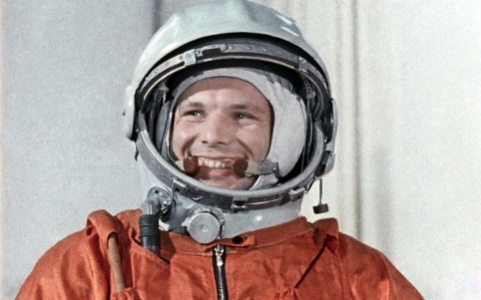 2. Рассмотрите  картинки и иллюстрации в книгах с изображением космоса, космонавтов и космической техники. 

3. Расскажите  ребенку о первом космонавте - Юрии Гагарине. 

4. Словарная работа.
Объясните  ребенку значение слов: взлет, посадка, старт, приземление, скафандр, шлем, созвездие, луноход, космонавт, спутник, невесомость.
5. Подберите однокоренные слова к слову  «космос»
6. Упражнение "Посчитай" на согласование числительных с существительным.
1 космонавт, 2 космонавта, 3…, 4…, 5...
1 ракета, 2 ракеты, 3..., 4..., 5...
1 космический корабль, 2..., 3..., 4..., 5...
1 скафандр, 2..., 3..., 4..., 5...

7. Упражнение "Один - много" на употребление мн. числа существительных в родительном  падеже. 
Один космонавт - много космонавтов.
Одна ракета - много ракет.
И так далее.

8. Составить предложение из слов.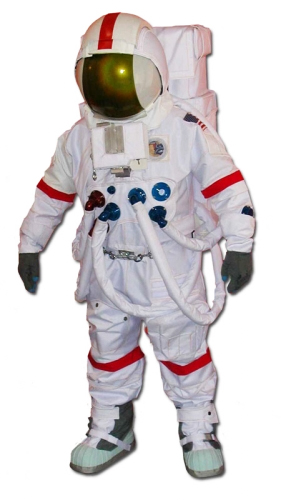 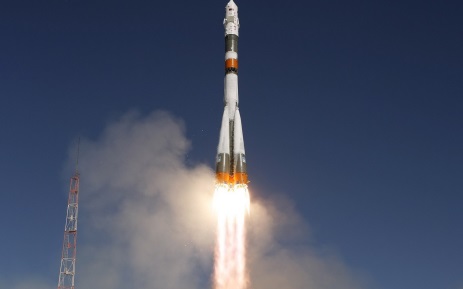 Космонавт, в, летать, космос.Ракета, космос, лететь, в.Луна, земля, меньше.Луна, вращаться, земля, вокруг.9. Определять, что лишнее и почему.Солнце, луна, лампа.Звезда, планета, ракета.10. Отгадайте загадки.
Лежит ковер, большой, большой, а не ступишь на него ногой.
По голубому блюду золотое яблочко катится.
11. Подберите  признаки.Космонавт – смелый, сильный, здоровый, умный…Звезда – маленькая, яркая, желтая, красивая…Солнце - …Космос - …11. Выучите  стихотворение.Мы летим к другим планетам!
Объявляем всем об этом!
Весь игрушечный народ 
C нами просится в полет.
Жмется Заинька к ракете:
- Полечу я с вами, дети,
На любую из планет,
Где волков зубастых нет.
Мышки-крошки засмеялись:
- Мы летали, не боялись,
Высота-красота,
Ни единого кота!
Даже плюшевый медведь 
Хочет к звездам полететь.
И с Большой медведицей 
В синем небе встретиться.

(Г. Бойко)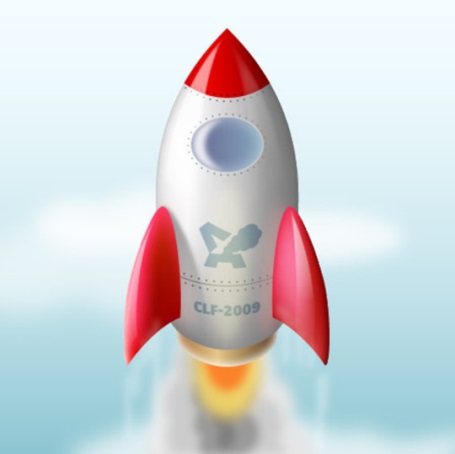 12. Называть противоположные по смыслу слова.Далеко – близко.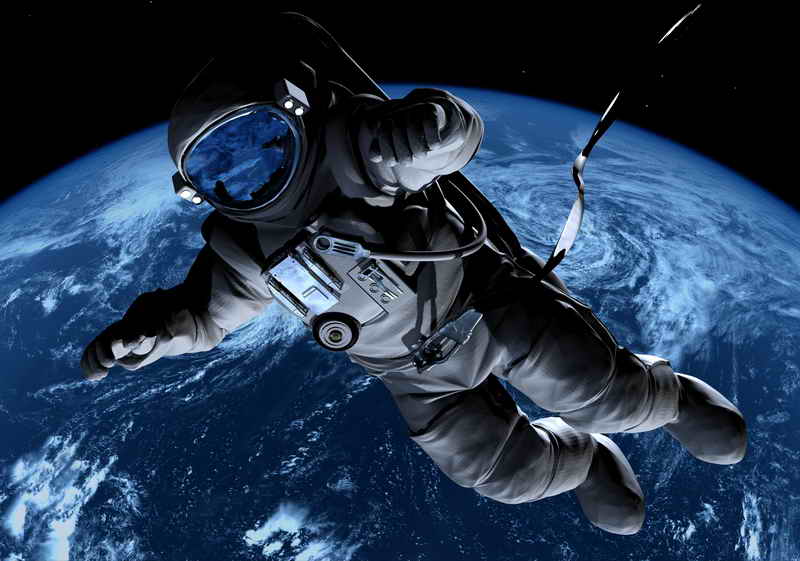 Высоко – низко.Улететь - …Темно - …13. Подберите  признаки.Космонавт – смелый, сильный, здоровый, умный…Звезда – маленькая, яркая, желтая, красивая…Солнце - …Космос - …14. Нарисуйте  рисунок на тему космоса.1.Рассказ детям   о празднике Вербное ВоскресеньеВ воскресенье, 12 апреля все православные христиане будут отмечать один из главных Православных праздников - «Вербное Воскресенье».  Он отмечается за неделю до Светлой Пасхи.Согласно Библейскому сюжету в этот день Иисус въехал в ворота города Иерусалима на осле. Его торжественно встречали горожане и бросали под ноги пальмовые ветви – символ мира, спокойствия.У нас не растут пальмы, поэтому вместо пальмовых ветвей мы используем веточки другого растения. Первое дерево, которое распускается весной - верба.  Поэтому на Руси пальмовую ветвь заменили веточками вербы.Верба – это символ пробуждающейся весны. Народ считает вербу чудодейственным растением. Освещенная в церкви верба охраняла дом от пожара, скот от болезней, а посевы – от града и болезней. Даже в народной медицине не забыли о вербе - ее почки дают пожевать от зубной боли и лихорадки.В этот день можно увидеть много людей, которые несут в руках веточки вербы, освещают их в церкви, украшают ими свой дом, ходят в гости и дарят их друг другу.   В старину люди освящённые веточки вербы ставили дома перед иконами, в красный угол. Через год ими обметали все углы в доме и обязательно сжигали. А на их место ставили свежие веточки, которые будут оберегать дом и домочадцев от болезней и невзгод.Стихи о вербеВоскресенье Вербное-
В этот день верба приносит 
Действие волшебное!
Рано утром Вы сорвите 
Прутик самый длинный 
Ведь верба - наш оберег 
И символ старинный. 
Веточки вербы весенней
В церкви освятите
И до следующей Пасхи 
Дома сохраните!Снова верба расцвела,Мир ждет обновленья!Сколько света и тепла,В это воскресенье!2.Задание:  Предлагаю  Вам  пофантазировать и  вместе с ребенком сделать веточку вербы, используя подручный материал: бумагу, вату, ватные палочки и т.дЖду  фотографии с Вашими вербами! Уважаемые родители!                     В семьях, где принято готовиться к Пасхе и соблюдать ее традиции, детишки вместе с взрослыми готовятся к этому радостному и светлому празднику. Они с удовольствием украшают куличи «белой шапочкой» и посыпают их цветным сахаром, окрашивают яйца в разные цвета, наносят на них орнамент или лепят на них соответствующие наклейки. Пока красите яйца или украшаете куличи, расскажите, для чего это делается. Ребенку станет более понятен смысл праздника Пасхи, если вы немного расскажете ему об Иисусе Христе, его жизни и смерти. Конечно, можно прочитать с ребенком книги о Пасхе или посмотреть мультфильмы об Иисусе. Рассказать ребенку о Пасхе, чтобы ему было понятно, и вместе с тем не перегрузить его сложной информацией, можно примерно так: «Мы готовимся к самому главному празднику – Пасхе, который посвящен воскрешению сына божьего Иисуса Христа.  Давным-давно Бог послал на землю своего сына, которого звали Иисус. Он вырос среди людей и умер за них, чтобы помочь им избавиться от грехов. Иисуса распяли на кресте, он умер в пятницу, а в воскресенье произошло землетрясение. Иисус вышел из места захоронения, тем самым победил смерть, и воскрес из мертвых. Прошло много лет, но все люди помнят и любят Иисуса, потому что он был очень хорошим и любил всех людей. Он учил людей, что в своем сердце нужно нести любовь ко всему живому. С тех пор на Пасху принято печь куличи и красить яйца, это символы новой жизни». Ребенку будет интересно узнать, как в старину отмечали этот яркий и интересный праздник. Детям принято было дарить небольшие подарочки, пряники и конфеты. Все жители города (деревни) от мала до велика выходили на центральную площадь, на которой проводились веселые игры. Обязательным атрибутом Пасхи являлись качели, которые возводили на площади для взрослых и детей. Родители старались к этому дню установить качели для своих детишек у себя во дворе. На площади девушки водили хороводы, бабы пели, мужики играли на гармошке, а дети просто бегали и шалили, заливаясь радостным смехом. Отовсюду слышался веселый смех, да и как здесь не радоваться, ведь Пасха – это праздник, воспевающий жизнь и любовь.      После гуляний на площади, взрослые расходились по домам, и там продолжали празднование Пасхи. В этот день большое внимание уделялось детишкам. Для них придумывалось множество игр, некоторые из них дошли до наших дней. Традиционной пасхальной игрой было «Катание яиц». Играли в нее таким способом: на полу раскладывались подарочки и сувениры. Затем, с небольшой наклонной поверхности, дети по очереди запускали яйца. С какой игрушкой столкнется яйцо, та и становилась призом ребенку. В пасхальные дни можно поиграть с детьми в игру «Найди яйцо». По всему дому запрячьте любимые детьми киндер-сюрпризы. Предложите детям отыскать яйца, а чтобы кто-то не остался без сюрприза, помогите ему найти яйцо. Для большого количества детей подойдет командная игра «Кто больше снесет яиц». Поделите детей на две команды. Каждому участнику вручите по теннисному мячику. На расстоянии нескольких метров от команд поставьте по тазику или корзинке. Участники игры должны зажать «яйцо» между ногами, добежать до корзинки и «снести» в нее яйцо.В первую неделю Пасхи принято ходить в гости, и принимать гостей у себя. Поэтому нужно подготовить и организовать проведение этого праздника так, чтобы радовались и взрослые, и дети.С праздником Великой Пасхи!